MISSION OUTPACE / ATALANTE / TRAITEMENT ADCP DE COQUEGilles Rougier Avril 2015Organisation des RépertoiresPOUR CHAQUE SADCP, une arborescence identique.  Par exemple38K	ALL_DATA	Regroupe tous les fichiers STA de la campagne	ALL_EST	regroupe toutes les sections et toutes les stations avant 180°Est.	TO_LDB	regroupe toutes les sections et stations à l’OUEST jusque LDB, MVP After, Station SD13.	TO_LDC	regroupe toutes les sections et stations à l’OUEST de SD13 jusque LDC, MVP After.	TO_END	regroupe toutes les sections et stations à l’OUEST après T06 jusqu’à l’arrivée à Papeete. LDAnon utilisé à cette dateLDB “ 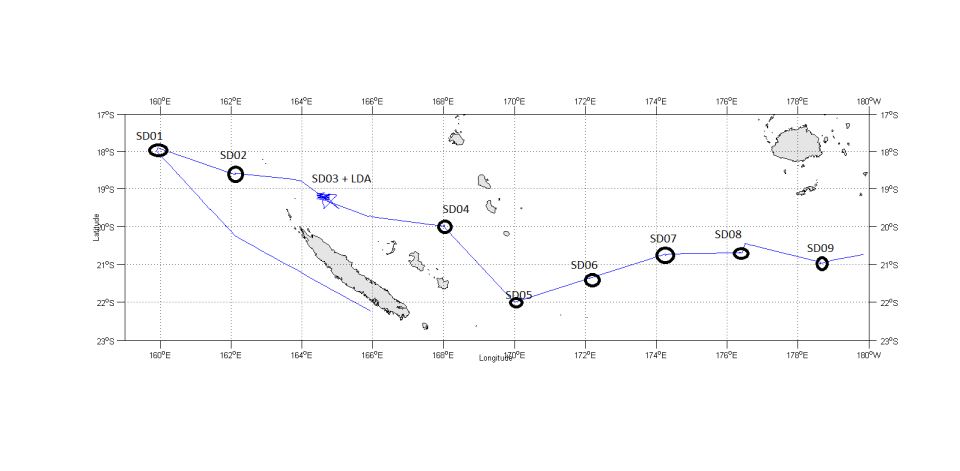 LDC “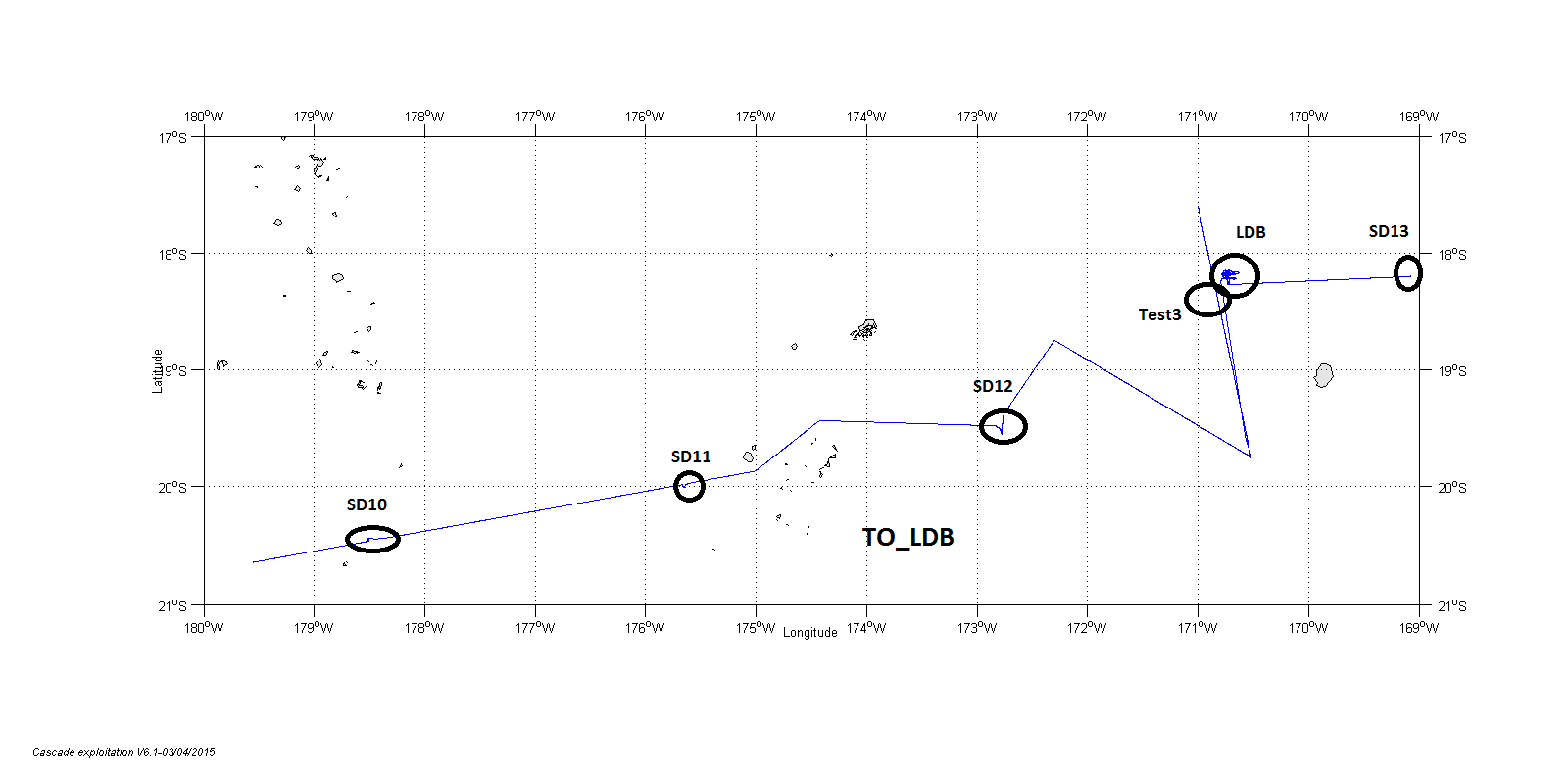 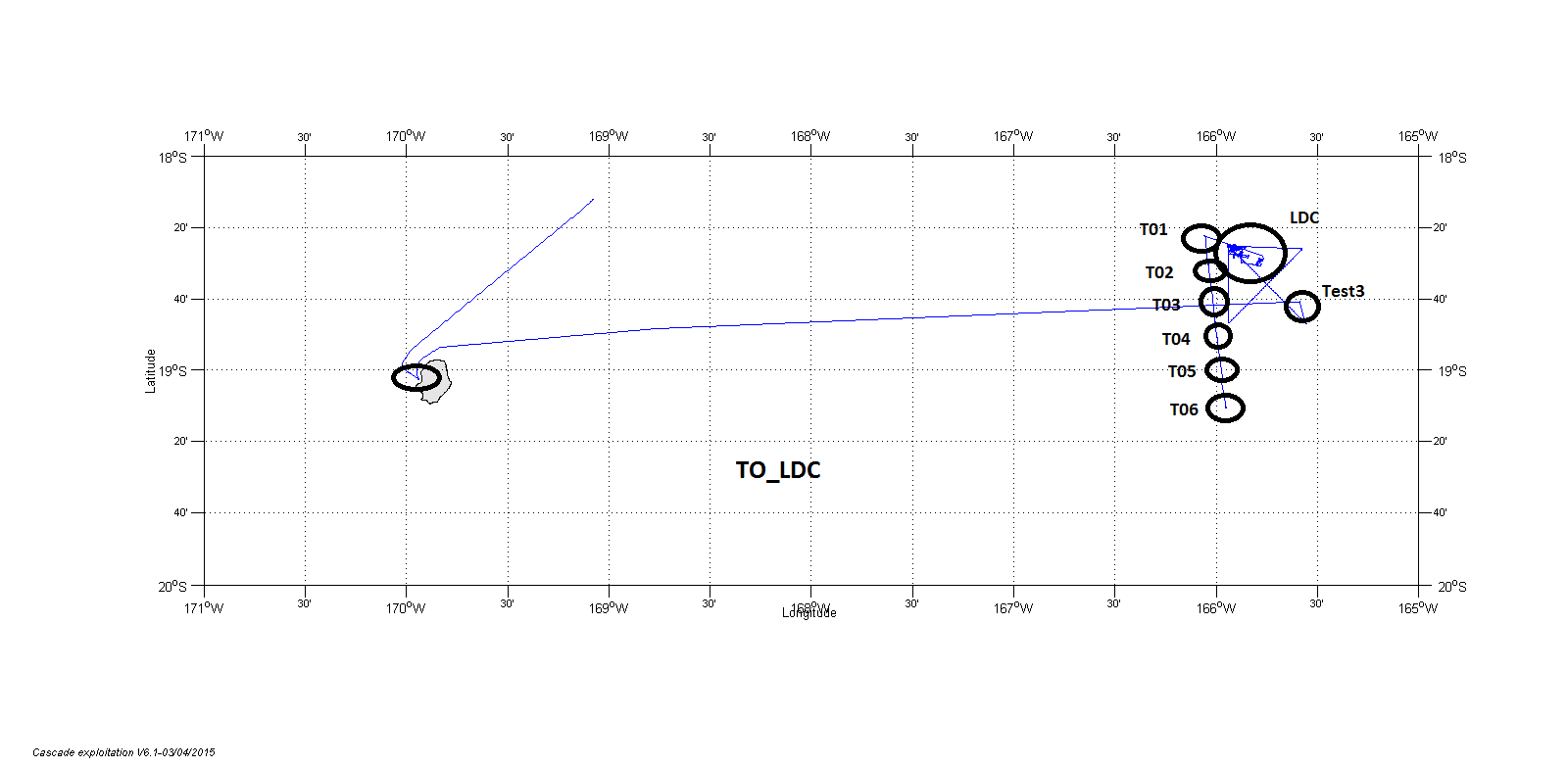 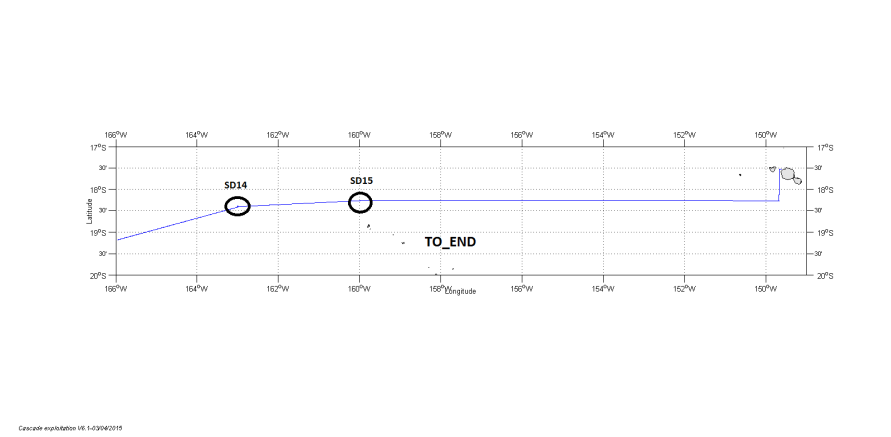 PARAMETRES DE TRAITEMENTFICHIERS 38 K et 150K STA TRAITESCORRESPONDANCE ENTRE STATIONS OUTPACE ET STATIONS CASCADESECTIONS OUTPACE ET SECTIONS CASCADEAT_38_OUTPACE_NOUMEA_PAPEETE000_000000AT_38_OUTPACE_NOUMEA_PAPEETE000_00000015/02/20 00:35:5215/02/20 22:49:53AT_38_OUTPACE_NOUMEA_PAPEETE001_000000AT_38_OUTPACE_NOUMEA_PAPEETE001_00000015/02/20 22:50:2815/02/22 20:42:30AT_38_OUTPACE_NOUMEA_PAPEETE002_000000AT_38_OUTPACE_NOUMEA_PAPEETE002_00000015/02/22 20:43:2815/02/25 21:33:31AT_38_OUTPACE_NOUMEA_PAPEETE003_000000AT_38_OUTPACE_NOUMEA_PAPEETE003_00000015/02/25 21:35:3215/02/26 23:09:32AT_38_OUTPACE_NOUMEA_PAPEETE004_000000AT_38_OUTPACE_NOUMEA_PAPEETE004_00000015/02/26 23:11:0515/03/01 06:35:08AT_38_OUTPACE_NOUMEA_PAPEETE005_000000AT_38_OUTPACE_NOUMEA_PAPEETE005_00000015/03/01 06:35:3915/03/02 23:43:42AT_38_OUTPACE_NOUMEA_PAPEETE006_000000AT_38_OUTPACE_NOUMEA_PAPEETE006_00000015/03/02 23:45:0315/03/03 22:59:04AT_38_OUTPACE_NOUMEA_PAPEETE007_000000AT_38_OUTPACE_NOUMEA_PAPEETE007_00000015/03/03 23:00:4715/03/05 20:36:48AT_38_OUTPACE_NOUMEA_PAPEETE008_000000AT_38_OUTPACE_NOUMEA_PAPEETE008_00000015/03/05 20:37:2315/03/09 19:15:23AT_38_OUTPACE_NOUMEA_PAPEETE008_debut15/03/05 20:37:2315/03/09 14:35:24AT_38_OUTPACE_NOUMEA_PAPEETE008_fin15/03/09 17:55:26   15/03/09 19:15:23AT_38_OUTPACE_NOUMEA_PAPEETE009_000000AT_38_OUTPACE_NOUMEA_PAPEETE009_00000015/03/09 19:16:1315/03/12 21:46:16AT_38_OUTPACE_NOUMEA_PAPEETE010_000000AT_38_OUTPACE_NOUMEA_PAPEETE010_00000015/03/12 21:48:2015/03/14 03:44:22AT_38_OUTPACE_NOUMEA_PAPEETE011_000000AT_38_OUTPACE_NOUMEA_PAPEETE011_00000015/03/14 03:45:3415/03/16 08:29:36ATTENTION PB DISQUE AT_150_OUTPACE_NOUMEA_PAPEETE011_000000 le 15/03/14 à 13:01:20.24ATTENTION PB DISQUE AT_150_OUTPACE_NOUMEA_PAPEETE011_000000 le 15/03/14 à 13:01:20.24ATTENTION PB DISQUE AT_150_OUTPACE_NOUMEA_PAPEETE011_000000 le 15/03/14 à 13:01:20.24ATTENTION PB DISQUE AT_150_OUTPACE_NOUMEA_PAPEETE011_000000 le 15/03/14 à 13:01:20.24AT_38_OUTPACE_NOUMEA_PAPEETE012_000000AT_38_OUTPACE_NOUMEA_PAPEETE012_00000015/03/16 08:53:3315/03/20 19:53:55AT_38_OUTPACE_NOUMEA_PAPEETE013_000000AT_38_OUTPACE_NOUMEA_PAPEETE013_00000015/03/20 19:54:3115/03/22 21:40:32AT_38_OUTPACE_NOUMEA_PAPEETE013_debut15/03/20 19:54:3115/03/21 11:10:32AT_38_OUTPACE_NOUMEA_PAPEETE013_fin15/03/21 11:12:3415/03/22 21:40:32AT_38_OUTPACE_NOUMEA_PAPEETE014_000000AT_38_OUTPACE_NOUMEA_PAPEETE014_00000015/03/22 21:41:5815/03/26 17:55:59VIDE AT_38_OUTPACE_NOUMEA_PAPEETE015_000000VIDE AT_38_OUTPACE_NOUMEA_PAPEETE015_00000015/03/26 17:57:5215/03/26 17:57:52AT_38_OUTPACE_NOUMEA_PAPEETE016_000000AT_38_OUTPACE_NOUMEA_PAPEETE016_00000015/03/26 17:58:4015/03/28 19:38:41AT_38_OUTPACE_NOUMEA_PAPEETE017_000000AT_38_OUTPACE_NOUMEA_PAPEETE017_00000015/03/28 19:39:0715/03/29 20:29:10AT_38_OUTPACE_NOUMEA_PAPEETE017_debut15/03/28 19:39:0715/03/29 09:57:06AT_38_OUTPACE_NOUMEA_PAPEETE017_fin15/03/29 09:59:0915/03/29 20:29:10AT_38_OUTPACE_NOUMEA_PAPEETE018_000000AT_38_OUTPACE_NOUMEA_PAPEETE018_00000015/03/29 20:29:3715/03/31 17:59:45AT_38_OUTPACE_NOUMEA_PAPEETE019_000000AT_38_OUTPACE_NOUMEA_PAPEETE019_00000015/03/31 18:00:5315/04/02 17:16:55AT38AT38AT38AT38AT150AT150AT150AT150CORAPhiCORAPhiALL_EST6010-.26010-.1TO_LDB6010-.26010-.1TO_LDC6010-.26010-.5TO_END6010-.260100StationDate débutDate FinFichier STAAT_38_OUTPACE_NOUMEA_PAPEETE000_000000Test121/02/2015 04:05:2721/02/2015 07:33:27AT_38_OUTPACE_NOUMEA_PAPEETE001_000000SD121/02/2015 04:05:2722/02/2015 09:29:26AT_38_OUTPACE_NOUMEA_PAPEETE002_000000SD222/02/2015 21:24:2723/02/2015 09:56:27Test223/02/2015 11:06:2723/02/2015 12:30:25SD324/02/2015 03:26:2724/02/2015 09:58:2725/02/2015 11:36:2825/02/2015 12:02:28LDA25/02/2015 13:42:2702/03/2015 18:00:38  AT_38_OUTPACE_NOUMEA_PAPEETE003_000000AT_38_OUTPACE_NOUMEA_PAPEETE004_000000AT_38_OUTPACE_NOUMEA_PAPEETE005_000000AT_38_OUTPACE_NOUMEA_PAPEETE006_000000SD404/03/2015 08:25:4604/03/2015 15:13:47   AT_38_OUTPACE_NOUMEA_PAPEETE007_000000SD505/03/2015 05:43:4505/03/2015 12:13:45SD606/03/2015 02:57:3606/03/2015 11:39:36   AT_38_OUTPACE_NOUMEA_PAPEETE008_000000SD707/03/2015 00:29:3707/03/2015 08:59:37SD807/03/2015 20:47:3708/03/2015 06:59:37SD908/03/2015 21:56:2209/03/2015 07:16:20Passage du 180°Est à 180°OuestCoupure du fichier AT_38_OUTPACE_NOUMEA_PAPEETE008_000000A l’ensemble 2700 15h00 le 9 Mars 2015 Fin de la partie ESTà partir de 2800 18h le 9 Mars 2015 Début de la partie OuestPassage du 180°Est à 180°OuestCoupure du fichier AT_38_OUTPACE_NOUMEA_PAPEETE008_000000A l’ensemble 2700 15h00 le 9 Mars 2015 Fin de la partie ESTà partir de 2800 18h le 9 Mars 2015 Début de la partie OuestPassage du 180°Est à 180°OuestCoupure du fichier AT_38_OUTPACE_NOUMEA_PAPEETE008_000000A l’ensemble 2700 15h00 le 9 Mars 2015 Fin de la partie ESTà partir de 2800 18h le 9 Mars 2015 Début de la partie OuestSD1009/03/2015 23:41:1109/03/2015 23:41:11AT_38_OUTPACE_NOUMEA_PAPEETE009_000000SD1110/03/2015 21:39:1111/03/2015 04:35:11SD1211/03/2015 20:37:1112/03/2015 04:29:10AT_38_OUTPACE_NOUMEA_PAPEETE010_000000AT_38_OUTPACE_NOUMEA_PAPEETE011_000000Test314/03/2015 23:12:3215/03/2015 00:26:33LDB15/03/2015 10:42:3320/03/2015 22:17:29AT_38_OUTPACE_NOUMEA_PAPEETE012_000000Début 16/03/2015 08:51:53 pour le 150KDébut 16/03/2015 08:51:53 pour le 150KAT_38_OUTPACE_NOUMEA_PAPEETE013_000000SD1321/03/2015 10:15:2921/03/2015 11:11:28NOUHE21/03/2015 19:53:2821/03/2015 22:03:28Test522/03/2015 20:57:2922/03/2015 21:29:27LDC23/03/2015 12:06:5528/03/2015 21:30:04 AT_38_OUTPACE_NOUMEA_PAPEETE014_000000AT_38_OUTPACE_NOUMEA_PAPEETE016_000000T0129/03/2015 01:00:0629/03/2015 01:28:05AT_38_OUTPACE_NOUMEA_PAPEETE017_000000T0229/03/2015 02:28:0529/03/2015 02:56:05T0329/03/2015 04:08:0429/03/2015 04:54:06T0429/03/2015 05:58:0529/03/2015 06:30:03T0529/03/2015 07:32:0529/03/2015 08:04:03T0629/03/2015 09:14:0629/03/2015 09:54:04AT_38_OUTPACE_NOUMEA_PAPEETE018_000000SD1430/03/2015 01:22 :3530/03/2015 09:30:34SD1531/03/2015 00:08 :3631/03/2015 08:12:36AT_38_OUTPACE_NOUMEA_PAPEETE019_000000SECTIONS EST AT 38 et AT 150SECTIONS EST AT 38 et AT 150SECTIONS EST AT 38 et AT 150120/02/2015 00:36:4921/02/2015 19:13:25du début jusque SD01222/02/2015 09:31:2624/02/2015 03:24:28fin de SD01 jusque SD03324/02/2015 11:00:2625/02/2015 11:34:26fin de SD03 jusque début de LDA402/03/2015 18:02:3804/03/2015 08:23:44fin de LDA jusque SD04 (Spot)504/03/2015 15:15:4605/03/2015 05:45:45fin de SD04 jusque SD05605/03/2015 12:31:4509/03/2015 14:36:20fin de SD05 jusque SD09SECTIONS OUEST  AT38     SECTIONS OUEST  AT38     SECTIONS OUEST  AT38     709/03/2015 17:56:2112/03/2015 10:15:12812/03/2015 10:17:1213/03/2015 01:01:19  1 ERE PARTIE MVP (descente)913/03/2015 01:27:1913/03/2015 18:47:192 EME PARTIE MVP (montée)1013/03/2015 18:57:1914/03/2015 11:54:333 EME PARTIE MVP (descente)1114/03/2015 11:56:3214/03/2015 20:20:31Remontée vers ZigZag Before1214/03/2015 20:22:3315/03/2015 10 :40 :33ZigZag Before jusque station LDBAT15014/03/2015 11:56:3216/03/2015 08:51:53Matérialisation des périodes sans mesure avant station LDB1320/03/2015 19:55:2721/03/2015 09:47:27LDB jusque SD131421/03/2015 11:27:2921/03/2015 19:53:28SD13 jusque NOUHE1521/03/2015 22:01:2822/03/2015 20:55:29NOUHE jusque Test51622/03/2015 21:31:2923/03/2015 02:28:541 ere partie de la croix1723/03/2015 02:32:5623/03/2015 05:22:572eme partie de la croix1823/03/2015 05:24:5623/03/2015 09:00:563eme partie de la croix1923/03/2015 09:14:5523/03/2015 11:14:554eme partie de la croix LDC2028/03/2015 21:30:0428/03/2015 23:18:05Remontée vers debut transect CTD2129/03/2015 00:04:0529/03/2015 09:58:03Transect CTD_After2229/03/2015 10:00:0530/03/2015 01:22:35T06 à SD142330/03/2015 09:46:3431/03/2015 00:08:36SD14 à SD152431/03/2015 08:20:3602/04/2015 17:17:52SD15 à END